AULA 03- SEQUÊNCIA DIDÁTICA – EDUCAÇÃO FÍSICA                                         16 A 20 DE NOVEMBRO          NOME DA ATIVIDADE:  PASSA BOLINHA             CONFECCIONAR 5 BOLINHAS DE PAPEL, E FAZER UMA FILEIRA COM 6 COLHERES DE SOPA, COLOCAR UMA BOLINHA NA PRIMEIRA COLHER E PASSAR A BOLINHA DE COLHER PRA COLHER, SEGURANDO SOMENTE PELO CABO, ATÉ CHEGAR NA ÚLTIMA, QUANDO CHEGAR NA ÚLTIMA DESPEJAR A BOLINHA EM UM POTINHO, DEPOIS FAZER COM AS OUTRAS BOLINHAS ATÉ TERMINAR AS BOLINHAS. IRÁ UM VÍDEO NO GRUPO DO WHATSAPP EXPLICANDO E DEMONSTRANDO A ATIVIDADE.DURAÇÃO: 30 MINUTOS.Escola Municipal de Educação Básica Augustinho Marcon.Catanduvas, novembro de 2020.Diretora: Tatiana Bittencourt Menegat. Assessora Técnica Pedagógica: Maristela Apª. Borella Baraúna.Assessora Técnica Administrativa: Margarete Petter Dutra.Professora: Gabriela Abatti.Disciplina: Educação física 1º ano 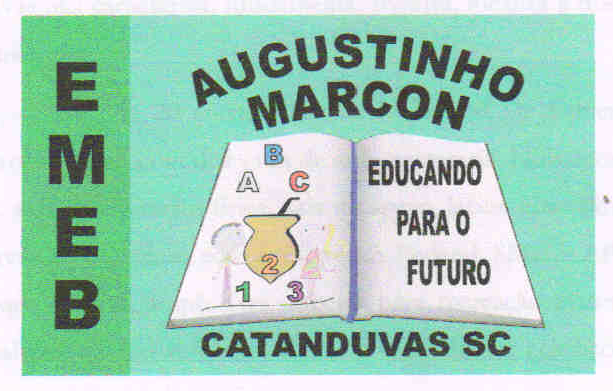 